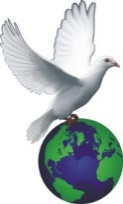     ACCMBible Study: Tuesday, April 23, 2019. TOPIC: Divine GuidanceDivine Guidance Part 1INTRODUCTION: It is not unusual to find a time when the word of God becomes rare. We are actually at such a time. Many are seeking to hear from God, but it appears God has gone mute and people are becoming worried if He does not speak again.Also it is not uncommon in the man’s existence to seek for guidance from spiritual or higher powers. We will read this in I and II kings and we will also see such experience in I Sam 28 where Saul out of desperation sort for help from the witch of Endor. Unfortunately, withdrawing from God has not stopped the desire to have a spiritual being intervene in our affairs especially during trying moments. With the level of withdrawal from God in our days, even if God speaks, we are most likely not going to hear His voice or understand it, or appreciate His mannerism of approach. In the world today, many people have taken advantage of this desire of man and so we have numerous fake prophets, astrologers, palm-readers, witch doctors, occultists etc. These are doing brisk business as men and women consult them for guidance. The challenges of the time have put fear in many hearts. Economic and social challenges have driven men to seek for solution.The questions we therefore seek to answer at such a time is should a child of God join the queue of sign seekers? Does God still speak and guide His people? What is the reason for the seeming drought of the word of God in our time? Are we in a dispensation where God has decided to stop directing His people through various means? How do we judge if the message we are hearing is from God, the devil or man?TEXTS: II Kings 3: 1-15, I Kings 22: 1-40.Preamble Discussion:II Kings 3:10. Did they ever call on the Lord before this trip? Is this not similar to our complaints at times where things go south? Explore the reasons why Jehoshaphat had to request for another prophet. I Kings 22:7. Why did King of Israel hate Micaiah? II Tim 4:3, I Kings 22:8.Imagine you speaking something completely different from what 400 people have said?Why do certain prophets refrain from speaking the truth even if they heard it from God? I Kings 22:27.Who did Ahab believe? The 400 or Micaiah? I Kings 22:27. Discussion: In the time past the word of God in the old was spoken by few people referred to as prophets: Heb. 1:1-2, Amos 7:14-16, I kings 22: 6-9, I Sam 3:19.Today how is the word of God spoken: Joel 2:28-29, Acts 2:16-17.THE CONFLICTThe composition of God:God is a Spirit: John 4:24The composition of man?Man is a tripartite being: I Thess 5:23, Gen 2:7.Man is principally controlled by the five senses Gal 5:16-25, John 20:29, Heb 11:1. Conclusion:God is still speaking but just like you need certain decoders to decode certain signals, you need to understand the language of God to understand what He is saying to you. Psalm 42:7 says Deep calls to deep. 